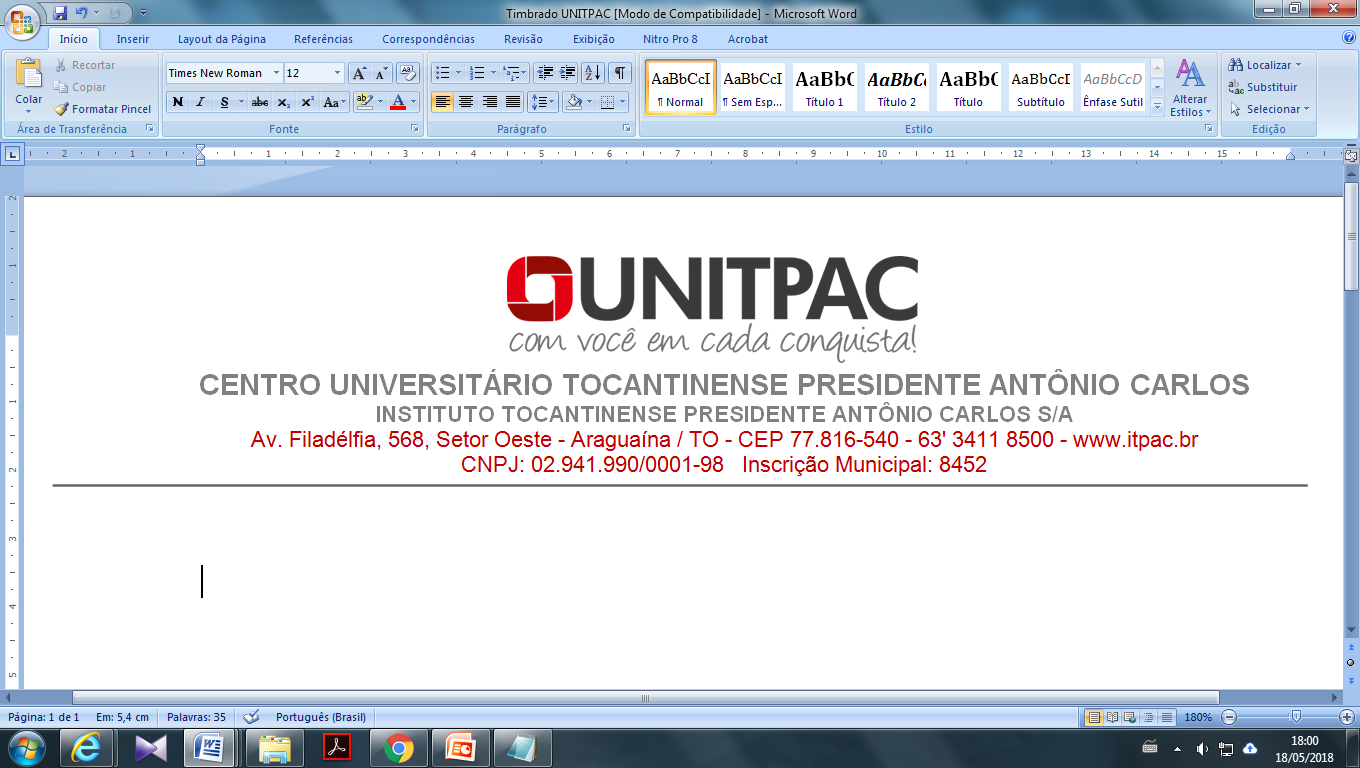 CoPPEx – Coordenação de Pós-Graduação, Pesquisa e Extensão***SOLICITAÇÃO DE PRORROGAÇÃO DE PESQUISA   PARTE 1.  PROJETO ATUALIDENTIFICAÇÃO DO PROJETO1.1 PRINCIPAIS RESULTADOS OBTIDOS (Ater-se aos resultados alcançados)PRODUÇÃO BIBLIOGRÁFICA GERADA 1.2.1 Quantificar     (   ) Trabalhos apresentados em eventos técnicos-científicos     (   ) Artigos publicados em revistas especializadas     (   ) Relatórios/notas técnicas     (   ) Outros – especificar. ________________________________________________________  1.2.2 Listar a referência bibliográfica publicada: ____________________________________________1.3 PARTICIPAÇÃO EM EVENTOS(*Insira mais linhas se necessário).   PARTE 2.  PLANO DE TRABALHO PARA CONTINUIDADE DO PROJETO2.1 JUSTIFICATIVA PARA PRORROGAÇÃO DO PROJETO2.2 CRONOGRAMA DE EXECUÇÃO DO PROJETO (Discriminar o período previsto para a execução de cada uma das fases da pesquisa)2.2.1 Cronograma de Atividades Futuras a serem Desenvolvidas(*Insira mais linhas se necessário, colocar por período os dias nos meses).2.2.2 Recursos Humanos(Justificar AQUI a quantidade de recursos humanos que será usado na continuação desta pesquisa. Lembrando que o valor da bolsa para o bolsista R$ 300,00 e o valor do projeto é de 3 horas/aula por semana, no total de 12 horas/aula mensal pela sua titulação e o curso que o pesquisador foi contratado na IES)(*Insira mais linhas se necessário).   PARTE 3.  DATA E ASSINATURATítulo do Projeto: ______________________________________Coordenador do Projeto: _________________________________Curso(s) Envolvido(s): _________________________________Início do Projeto: ____________________________________Período de Prorrogação:  Descrever resumidamente, porém com bastante objetividade os resultados obtidos. Se necessário, anexar tabelas, quadros, figuras ou gráficos para melhor entendimento dos resultados alcançados.NOME DO EVENTODATAAPRESENTOU TRABALHO? (SIM / NÃO)(Informar o motivo da ampliação do cronograma do projeto. A modelo de exemplo: pode ser informado a quantidade de atividades ou dados que podem ser desenvolvidos para o sucesso da pesquisa)                               2018                               2018                               2018                               2018                               2018                               2018201920192019201920192019ATIVIDADESMESESMESESMESESMESESMESESMESESMESESMESESMESESMESESMESESATIVIDADESAgoSetOutNovDezJanFevMarAbrMaiJunMEMBROSQUANTIDADEVALOR01. Professor PesquisadorXR$_____02. Bolsistas XR$_____03. Não-BolsistasXR$_____VALOR TOTALVALOR TOTALR$_____     ,    /     /      .             _________________________________________                                                                   ASSINATURA DO ORIENTADOR DO PROJETO